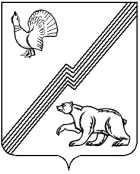 АДМИНИСТРАЦИЯ ГОРОДА ЮГОРСКАХанты-Мансийского автономного округа - ЮгрыПОСТАНОВЛЕНИЕот 05 мая 2021 года								        № 668-п
О внесении изменений в постановление администрации города Югорска от 18.09.2018 № 2551«Об утверждении административного регламента предоставления муниципальной услуги «Предоставление информации об организации общедоступного и бесплатного дошкольного, начального общего, основного общего, среднего общего образования по основным общеобразовательным программам,а также дополнительного образования в муниципальных образовательных организациях»В соответствии с Федеральным законом от 27.07.2010 № 210-ФЗ              «Об организации предоставления государственных и муниципальных услуг», постановлением администрации города Югорска от 21.09.2018 № 2582                   «О порядке разработки и утверждения административных регламентов предоставления муниципальных услуг»:Внести в приложение к постановлению администрации города Югорска от 18.09.2018 № 2551 «Об утверждении административного регламента предоставления муниципальной услуги «Предоставление информации об организации общедоступного и бесплатного дошкольного, начального общего, основного общего, среднего общего образования по основным общеобразовательным программам, а также дополнительного образования в муниципальных образовательных организациях»                      (с изменениями от 01.02.2019 № 223, от 18.03.2019 № 532, от 23.11.2020                      № 1728) следующие изменения:В пункте 1 слова «и муниципального автономного учреждения «Многофункциональный центр предоставления государственных                           и муниципальных услуг» (далее - МФЦ)», «и МФЦ» исключить.Абзац четвертый пункта 5 признать утратившим силу.Слова по тексту «региональный портал, региональном порталах, региональном порталов, региональном портале, регионального порталов» заменить словом «портал» в соответствующем падеже.В пункте 9 слова «Информирование заявителей о порядке предоставления муниципальной услуги в МФЦ, расположенных                            на территории Ханты-Мансийского автономного округа – Югры,» заменить словами «Информирование заявителей о порядке предоставления муниципальной услуги в многофункциональных центрах предоставления государственных и муниципальных услуг, расположенных на территории Ханты-Мансийского автономного округа – Югры (далее также – МФЦ),».Абзац пятый пункта 14 изложить в следующей редакции:«За получением муниципальной услуги заявитель может обратиться                                в МФЦ.».В абзаце седьмом пункта 15 слова «или МФЦ», «МФЦ» исключить.Абзац второй пункта 16 изложить в следующей редакции:«В случае предоставления заявителем заявления о предоставлении муниципальной услуги через МФЦ срок принятия решения о предоставлении или об отказе в предоставлении муниципальной услуги исчисляется со дня передачи МФЦ такого заявления в Управление образования.».В пункте 17 слова «и(или) региональном портале» исключить.В абзаце втором пункта 36 слова «Управлением образования» заменить словами «администрацией города Югорска».После пункта 37 в заголовке слова «Выполнение административных процедур Управлением образования.» исключить.Пункт 39 дополнить абзацем следующего содержания:«В случае указания заявителем о выдаче результата предоставления муниципальной услуги в МФЦ (отображается в заявлении о предоставлении муниципальной услуги), специалист Управления образования в день регистрации документов, являющихся результатом предоставления муниципальной услуги, обеспечивает их передачу в МФЦ.».После пункта 40 заголовки и пункты 41 - 44 признать утратившими силу.В пункте 53:В абзаце первом слова «и проектного управления администрации города Югорска» заменить словами «Ханты-Мансийского автономного округа - Югры».Абзац пятый признать утратившим силу.Абзац третий пункта 55 изложить в следующей редакции:«2) постановлением администрации города Югорска от 02.04.2018 № 949 «Об утверждении Положения об особенностях подачи и рассмотрения жалоб на решения и действия (бездействие) органов и структурных подразделений администрации города Югорска и их должностных лиц, муниципальных служащих» (Сборник «Муниципальные правовые акты города Югорска от 09.04.2018 № 14 (101);».В приложении 1 к административному регламенту слова                      «в муниципальное автономное учреждение «Многофункциональный центр предоставления государственных и муниципальных услуг» исключить.Опубликовать постановление в официальном печатном издании города Югорска и разместить на официальном сайте органов местного самоуправления города Югорска.Настоящее постановление вступает в силу после его официального опубликования.Глава города Югорска						      А.В. Бородкин